Об утверждении списка должностных лиц администрации сельского поселения Горьковский сельсовет муниципального района Кушнаренковский район Республики Башкортостан, имеющих право составлять протоколы об административных правонарушениях по Кодексу Республики Башкортостан «Об административных правонарушениях» от 23 июня 2011 года № 413-3Рассмотрев требование Кодекса Республики Башкортостан «Об административных правонарушениях» от 23 июня 2011года № 413-з, вступившего в законную силу 12 июля 2011года, и руководствуясь Федеральным законом от 06.10.2003года № 131-ФЗ «Об общих принципах организации местного самоуправления в Российской Федерации»,постановляю:1.На основании п.8  ст.15.1 Кодекса Республики Башкортостан «Об административных правонарушениях», утвердить список должностных лиц администрации сельского поселения Горьковский сельсовет муниципального района Кушнаренковский район Республики Башкортостан, имеющих право составлять протоколы об административных правонарушениях:Шарафеев Д.И. - глава сельского поселения Горьковский сельсовет,Галяутдинова Р.Р. – управляющий делами администрации сельского поселения Горьковский сельсовет,Мирсаитова Р.Ф. – специалист 2 категории администрации сельского поселения Горьковский сельсовет,2. Должностные лица, указанные в п.1 настоящего Постановления, имеют право составлять протоколы в соответствии со статьей 14.2 кодекса Республики Башкортостан «Об административных правонарушениях», предусмотренные частями 3,4 статьи 2.3, , статьями 3.5,5.2,6.1,6.3,6.5, частью 2 статьи 6.7, частями 3,4 статьи 6.8, частью 2 статьи 6.9, частью 2 статьи 6.10, частью 2 статьи 6.11, статьей 6.12,  статьями 6.15, 6.16,6.17,  статьями  7.3,8.2,8.3, ,13.5,13.7,13.8,13.11 Кодекса Республики Башкортостан «Об административных правонарушениях»3. Контроль за  выполнением настоящего постановления оставляю за собой.Глава администрации сельского поселения            Горьковский  сельсовет                                                                Д.И.Шарафеевбашkортостан  РеспубликаһыКушнаренко районы муниципаль районының        горький ауыл советы    ауыл биләмәһе башлыгы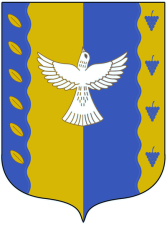 глава сельского поселения ГОРЬКОВСКИЙ  сельсовет  муниципального  района Кушнаренковский районРеспублики  БашкортостанKАРАРKАРАРKАРАРKАРАРKАРАРKАРАРПОСТАНОВЛЕНИЕПОСТАНОВЛЕНИЕПОСТАНОВЛЕНИЕПОСТАНОВЛЕНИЕПОСТАНОВЛЕНИЕПОСТАНОВЛЕНИЕ«15» март2019й.№18«15»  марта2019г.